Publicado en  el 27/03/2015 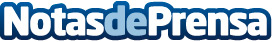 La Abogacía crea una Comisión para la Defensa del Estado de DerechoDatos de contacto:Nota de prensa publicada en: https://www.notasdeprensa.es/la-abogacia-crea-una-comision-para-la-defensa_1 Categorias: Derecho http://www.notasdeprensa.es